     LIGA PATENSE DE DESPORTOS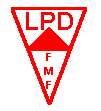 ENTIDADE OFICIAL FILIADA À F.M.F. - Fundada em 21 de fevereiro de 1956.         Entidade de Utilidade Pública - Lei Municipal n.º 990, de 21/08/68 - Lei Estadual n.º 2.631 de 06/10/97                 Sede Própria: Rua  Farnese Maciel, 163 - Telefax: (034) 3823-6327 - CEP 38700-178 - Patos de Minas - MG.CNPJ sob n.º 18.170.803/0001-50 I.E. Isenta.www.ligapatense.com.brComunicado                 Venho através deste, informar que foi decidido em reunião do arbitral da Copa Mirim que a partir do dia 28/02/22 que a Liga Patense estaria aberta para receber as inscrições e atualização das carteirinhas dos atletas só que as equipes não procuram a entidade para que fossem realizados os procedimentos lembramos também caso as equipes deixem para procurar a entidade de última hora o torneio será adiado de acordo com o atraso das equipes. Lembramos que não vamos trabalhar sob pressão Obrigado.Patos de Minas, 01/03/2022Clécio Caetano Pereira.